INSTITUTIONAL BIOSAFETY COMMITTEE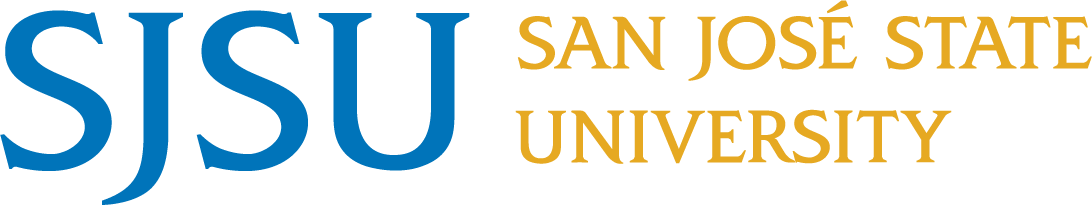 SAN JOSÉ STATE UNIVERSITYBIOLOGICAL USE AUTHORIZATION APPLICATION
Attachment G.
Research Organisms – Vertebrates, Invertebrates, or PlantsCheck all that apply. Make sure to include details in the attached SOP.Check all that apply. Make sure to include details in the attached SOP.We will be introducing materials into research organisms (Complete Table I) We will be introducing recombinant or synthetic nucleic acid molecules into research organisms. (Complete Tables II-III (animals – vertebrates or invertebrates) or Tables IV-V (plants) and Attachment A) We will be introducing infectious materials into research organisms. (Complete Tables II-III (animals – vertebrates or invertebrates) or Tables IV-V, and Attachment B) We will be introducing unfixed human or non-human primate organs, tissues, or cell cultures (OTCC) into research organisms (Complete Tables II-III (animals – vertebrates or invertebrates) or Tables IV-V (plants), and Attachment C)We will be using transgenic animals (vertebrates or invertebrates) We will be creating transgenic animals (vertebrates or invertebrates) We will be purchasing or obtaining transgenic animals (vertebrates or invertebrates) from another group We will be breeding transgenic animals (vertebrates or invertebrates) We will be transferring transgenic animals (vertebrates or invertebrates). Describe below and list prospective recipients:We will be using transgenic plants We will be creating transgenic plants We will be purchasing or obtaining transgenic plants from another group We will be transferring transgenic plants. Describe below and list prospective recipients:Work requires a USDA-APHIS Permit. We will be performing safety tests or screening for pathogenic or infectious agents before or after inoculation into animals (vertebrates or invertebrates). A Standard Operating Procedure (SOP) must be attached that describes the work with research organisms. Describe the species, transporting, and decontamination methods, if applicable. For transgenic/genetically modified plants, describe any special growth requirements and whether recombinants are expected to be more pathogenic, as well as the transformation method used, the gene information, and containment requirements. A detailed step-by-step protocol is not necessary, but provide sufficient information on your procedures so that the committee can identify the steps that involve the greatest likelihood of worker or environmental exposure. Include the steps that will be conducted in a biological safety cabinet. Consult the SOP template for other required components.I.A. Research Organism (Vertebrates, Invertebrates, Plants)I.A. Research Organism (Vertebrates, Invertebrates, Plants)I.A. Research Organism (Vertebrates, Invertebrates, Plants)I.A. Research Organism (Vertebrates, Invertebrates, Plants)I.A. Research Organism (Vertebrates, Invertebrates, Plants)I.A. Research Organism (Vertebrates, Invertebrates, Plants)I.A. Research Organism (Vertebrates, Invertebrates, Plants)I.A. Research Organism (Vertebrates, Invertebrates, Plants)Research Organism(Genus, species, strain)Recipient of:(include source name of the agent)Recipient of:(include source name of the agent)Recipient of:(include source name of the agent)Recipient of:(include source name of the agent)Administration RouteMax. Conc. AdministeredMax. Vol.Research Organism(Genus, species, strain)Recombinant DNA Construct(germ line /somatic?)Other nucleic acid molecule (describe)Microbe(only if microbe will be injected into research organism)OTCC(unfixed human or non-human primate organs, tissues, or cell cultures)Administration RouteMax. Conc. AdministeredMax. Vol. N/AI.B. Research Organism - Infectious Agent DetailsI.B. Research Organism - Infectious Agent DetailsI.B. Research Organism - Infectious Agent DetailsI.B. Research Organism - Infectious Agent DetailsSpecies of Animal (vertebrates and invertebrates)/ Plant# of Animals/PlantsInfectious AgentDuration of InfectivityRoute of Shedding/ Excretion & Interval N/AII.A. Animal (Vertebrate and Invertebrate) Containment During Agent IntroductionII.A. Animal (Vertebrate and Invertebrate) Containment During Agent IntroductionII.A. Animal (Vertebrate and Invertebrate) Containment During Agent IntroductionII.A. Animal (Vertebrate and Invertebrate) Containment During Agent IntroductionII.A. Animal (Vertebrate and Invertebrate) Containment During Agent IntroductionII.A. Animal (Vertebrate and Invertebrate) Containment During Agent IntroductionII.A. Animal (Vertebrate and Invertebrate) Containment During Agent IntroductionII.A. Animal (Vertebrate and Invertebrate) Containment During Agent IntroductionSpecies of Animal (vertebrate and invertebrate)/StrainSpecies of Animal (vertebrate and invertebrate)/StrainBiological Agent or recombinant DNA(include source details)Containment/LocationsContainment/LocationsContainment/LocationsContainment/LocationsContainment/LocationsContainment/LocationsSpecies of Animal (vertebrate and invertebrate)/StrainSpecies of Animal (vertebrate and invertebrate)/StrainBiological Agent or recombinant DNA(include source details)Prior to proceduresPrior to proceduresDuring ProceduresDuring ProceduresPost ProceduresPost ProceduresSpecies of Animal (vertebrate and invertebrate)/StrainSpecies of Animal (vertebrate and invertebrate)/StrainBiological Agent or recombinant DNA(include source details)BSL/ABSLBldg/RoomBSL/ABSLBldg/RoomBSL/ABSLBldg/Room N/AII.B. Animal (Vertebrate and Invertebrate) Housing Post Administration After delivery of agents, animals (vertebrate and invertebrate) will be housed in (check all that apply): Separate cages from other animals Well-labeled cages indicating possible hazards to animal staff Micro-isolator cages Conventional/ABSL-1 facility ABSL-2 facility ABSL-2 facility for 72 hours, then transferred to ABSL-1 facility Live animals will not be returned to animal facilities after delivery Other (specify): After delivery of agents, animals (vertebrate and invertebrate) will be housed in (check all that apply): Separate cages from other animals Well-labeled cages indicating possible hazards to animal staff Micro-isolator cages Conventional/ABSL-1 facility ABSL-2 facility ABSL-2 facility for 72 hours, then transferred to ABSL-1 facility Live animals will not be returned to animal facilities after delivery Other (specify):  N/AIII. General Animal (Vertebrate and Invertebrate) Housing or HandlingIII. General Animal (Vertebrate and Invertebrate) Housing or HandlingIII. General Animal (Vertebrate and Invertebrate) Housing or HandlingIII. General Animal (Vertebrate and Invertebrate) Housing or HandlingIII. General Animal (Vertebrate and Invertebrate) Housing or HandlingBldg/RoomBldg/RoomSpeciesProcedures (i.e., breeding, handling, injections)Shared room?(Y/N)Proposed BSL N/AIV. Plant Research OrganismIV. Plant Research OrganismIV. Plant Research OrganismIV. Plant Research OrganismIV. Plant Research OrganismSpecies of PlantTransgenic(Y/N)USDA-APHIS Permit/Notification (Type, Number)USDA-APHIS Permit/Notification (Type, Number)Noxious Weed (US or CA)(Y/N)Method of Reproduction(self, wind pollinator, insect pollinator, human intervention required)Species of PlantTransgenic(Y/N)(Y/N)(Type, Number)Noxious Weed (US or CA)(Y/N)Method of Reproduction(self, wind pollinator, insect pollinator, human intervention required) N/AV. Plant Growth and HousingV. Plant Growth and HousingV. Plant Growth and HousingV. Plant Growth and HousingBldg/RoomPlantStage of growth (i.e., seedling)Shared room?(Y/N)Proposed BSL